                                           Муниципальное учреждение культуры                      «Централизованная Библиотечная Система г. Подольска»                            Адрес: г. Подольск, ул. Свердлова, д.38 (ДК «Октябрь»)                                                             Тел.: 54-67-10               	           pdls_mukcbs@mosreg.ruДиректор – Владимирская Галина НиколаевнаЦентрализованная библиотечная система города Подольска образована  2 февраля 1980 года. Включает 29 библиотек.Две центральные библиотеки –  центральная библиотека, центральная детская библиотека, 27 библиотек-филиалов. Из них – 4 детских библиотеки (филиалы №№ 6, 10, 11,27), 2 взрослых библиотеки (филиалы №№ 1, 8),15 библиотек семейного чтения (филиалы №№ 4, 7, 13, 14, 15,16,18,19,20,21,22,23,24,25,30), 6  универсальных библиотеки, обслуживающих  детей и взрослых (филиалы №№ 2, 3, 5, 12,26,28).МУК «ЦБС г. Подольска» обслуживает более 50 тысяч жителей города.Фонд библиотек составляет более 500 тысяч изданий, получают 190 названий газет и журналов.  Кроме традиционных книг, библиотеки предлагают читателям аудиокниги   и книги на электронных носителях.В Центральной библиотеке для читателей  работает   Программа «Консультант Плюс». В филиале № 1 программа «Законодательство   России. ФСО РФ» Все библиотеки  подключены к сети Интернет.Библиотеки ЦБС г Подольска проводят большую работу по организации досуга населения города. Работают клубы по интересам,  литературно – музыкальные гостиные.Традиционными для подольчан стали городские праздники:Городской праздник открытие «Книжкиной недели»                                         для младших школьников;городской конкурс «Папа, мама, я – читающая семья»;День защиты детей;Встречаемся у Пушкина;«Библиогородок» в День города в Екатерининском сквере.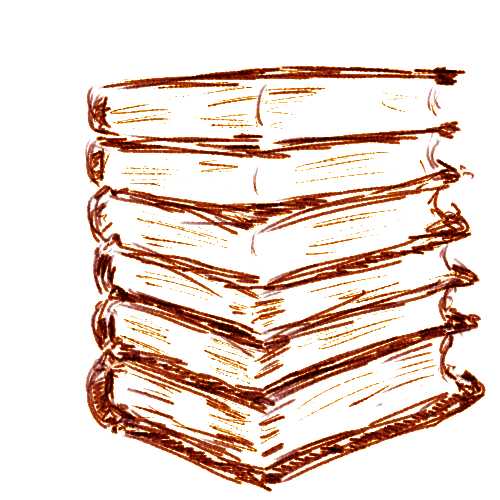 Библиотеки ЦБС ведут большую работу по историко –патриотическому воспитанию молодёжи; организуют циклы бесед, конкурсы, викторины, посвященные изучению истории нашего города;уделяют большое внимание воспитанию у читателей экологической  культуры.Не  остаются без внимания люди с ограниченнымифизическими возможностями, для них во всех микрорайонахгорода проводятся мероприятия, ведётся индивидуальная работ по заявкам.  Детские библиотекишефствуют над Подольским домом ребёнка,подольской городской детской больницей.